Publicado en Madrid el 09/07/2018 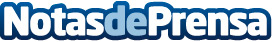 ¿Por qué hay más divorcios después de las vacaciones?, una web de divorcio express tiene la respuestaSegún estudios realizados recientemente por diferentes instituciones, las solicitudes de divorcio en los últimos meses de verano, o ya cuando este ha finalizado, aumentan considerablemente respecto a otros períodos temporalesDatos de contacto:SocialOnce665458389Nota de prensa publicada en: https://www.notasdeprensa.es/por-que-hay-mas-divorcios-despues-de-las_1 Categorias: Derecho Sociedad Madrid http://www.notasdeprensa.es